Vice-Chair
Jones, Brian W.

Members
Allen, Benjamin
Borgeas, Andreas
Caballero, Anna M.
Hertzberg, Robert M.
Hueso, Ben
Jackson, Hannah-Beth
Monning, Bill
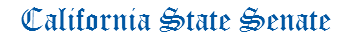 NATURAL RESOURCES AND WATER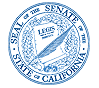 HENRY STERN CHAIRChief Consultant
William Craven

Principal Consultant
Dennis O'Connor

Consultant
Sydney Chamberlin
Katharine Moore

Committee Assistant
Patricia Hanson
State Capitol Room 5046
(916) 651-4116
AGENDATuesday, March 12, 2019 
9:30 a.m. -- Room 112AGENDATuesday, March 12, 2019 
9:30 a.m. -- Room 112AGENDATuesday, March 12, 2019 
9:30 a.m. -- Room 112ADOPTION OF COMMITTEE RULES____________________MEASURES HEARD IN FILE ORDER1.SB 8GlazerState parks: state coastal beaches: smoking ban.2.SB 19DoddWater resources: stream gages.3.SB 62DoddEndangered species: accidental take associated with routine and ongoing agricultural activities: state safe harbor agreements.4.SB 204DoddState Water Project: contracts.